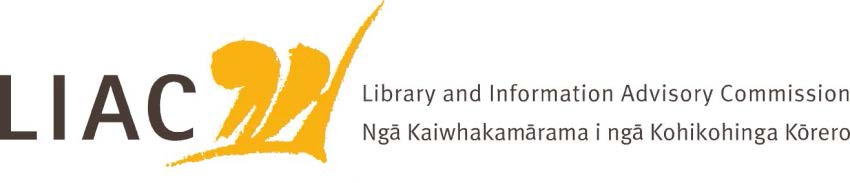 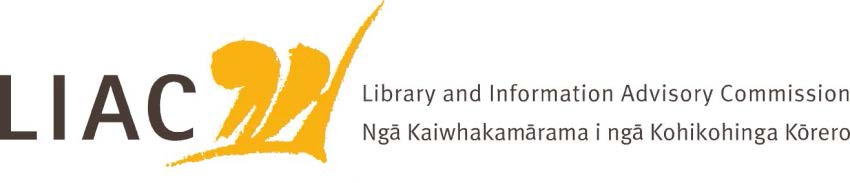 Meeting Papers Monday 2 November 2015Te Pae Tapuwae Room Level 3National Library of New Zealand Molesworth StreetWellington09.00 amMonday 02 November 2015 at 09.00 am Department of Internal AffairsTe Pae Tapuwae Room, Level 3, National Library of New Zealand, Molesworth Street, WellingtonAGENDAMembers:	Sharon Dell (Chair), Bill Macnaught (Ex-Officio), Carolyn Robertson, Helen Tait, Judith Johnston, David ReevesApologies:	Carolyn RobertsonAttendees:	Department of Internal AffairsWendy Balfour, Advisor/Secretariat Support, Branch Development and Support, Information and Knowledge Services (IKS) BranchPeter Murray, Deputy Chief Executive, IKS BranchLewis Brown; Manager Planning and Development, National Library of New Zealand, IKS BranchWinston Roberts, Senior Advisor, Professional Support, National Library, IKS BranchHinerangi Himiona, Principal Advisor, Māori, Service and System Transformation BranchPaul Diamond, Curator Maori, Alexander Turnbull Library, National Library of New Zealand, IKS BranchKris Wehipeihana, President, Library and Information Association of New Zealand (LIANZA)Joanna Matthews, Executive Director, Library and Information Association of New Zealand (LIANZA)Update from the National Librarian, National Library of New Zealand, Department of Internal Affairs on issues of interest to the Commission09.35	Bill	Macnaug htBreak for Morning Tea	10.15Positioning the National Library for the future	10.30	Bill MacnaughtUpdate from the Deputy Chief Executive, Information and Knowledge Services Branch, Department of Internal Affairs on issues of interest to the Commission11.15	Peter MurrayLIANZA - The Future of Libraries Summit report Report from the President and Executive Director of LIANZA [Page 37]12.00	Kris	Wehipei hana/ Joanna MatthewsBreak for Lunch	12.30LIAC Planning 2016 [Page 73]Review of work programmeStakeholder listCommissioner – gaps in expertise13.00	Chair	Update on Archives Exhibition Project [Page 81]	13.45	HinerangiHimionaUpdate on Wai 262The Trans-Pacific Partnership Agreement (TPPA) ‘Next Steps’13.55	Paul Diamond/ Lewis BrownGeneral Discussion/Outcomes for Reporting to the Minister  14.15	ChairDate of Next Meeting – late February, early March -tbc Venue: TPT Room, Level 3, National Library14.40Commissioners depart for meeting with the Minister of Internal Affairs, Hon Peter Dunne14.45Meeting with Minister of Internal Affairs, Hon Peter Dunne– Venue: Level 11L Bowen House, Parliament Buildings15.00Close of meeting	15.30Tour of National Library	15.45-17.00Item NoSubjectTimeLeadPaper1.Welcome and introduction to new members09.00Chair2.Apologies for Absence09.03Chair3.Discussion on role and function of LIAC09.05Chair4.Approval of Minutes of Previous Meeting held on Thursday, 4 August 2015 [Page 5]09.15Chair5.Matters Arising from Previous Meeting not covered elsewhere on the agenda [Page 17]09.17Chair6.Review Letter of Agreement between the Department and LIAC [Page 31]09.25Chair